		CRHS Marching Band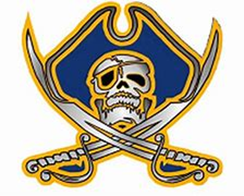 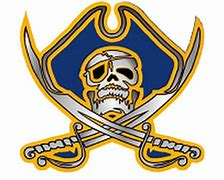 2021 Performance Schedule*All performances are tentative and are subject to change*Date 		Performance				Location			Time8/20/21	FBG v. New Smyrna			CRHS				7:00p8/27/21	FBG @ South Sumter			South Sumter High		7:00p9/3/21		FBG @ Villages			Villages High			7:00p9/10/21	FBG v. Belleview			CRHS				7:00p9/17/21	FBG @ Dunnellon			Dunnellon			7:00p9/24/21	FBG v. Springstead			CRHS				7:00p10/1/21	FBG v. Lake Weir			CRHS				7:00p10/2/21	University High Competition		University High 		TBA10/8/21	FBG @ Lecanto 			Lecanto High			7:00p10/9/21	Durant High Competition		Durant High			TBA10/15/21	FBG v. Citrus				CRHS				7:00p10/16/21	Wiregrass Ranch Competition	Wiregrass Ranch High		TBA	10/21/21	FBG v. South Lake			CRHS				7:00p10/23/21	Tarpon Springs Competition		Tarpon Springs High		TBA10/29/21	FBG v. Leesburg			CRHS				7:00p11/6/21	Marching MPA			TBA				TBA11/11/21	Veteran’s Day Parade			Inverness			TBA11/13/21	North Marion Competition		North Marion High		TBA11/20/21	FMBC (Semi)Finals 			Ocala Equestrian Center	TBA12/4/21	Crystal River Christmas Parade	Crystal River			TBA*Call times are to be determined closer to the event*Competitions are all-day events, so please plan accordingly.